238530, Калининградская обл.                                                                             тел.:     (40150)   3-13-62г. Зеленоградск, ул. Крымская, 5а                                                                        факс:    (4012)  46-36-39 ___________ № _____________                                                                  E-mail: info@admzelenogradsk.ru Первому заместителю председателя комиссии по подготовке проекта правил землепользования и застройки муниципальных образований Калининградской области Н. В. ВасюковойЗаключениео результатах публичных слушаний по вопросу о предоставленииЗАО «Пресса» разрешения на отклонение от предельных параметров разрешенной реконструкции на земельном участкес кадастровым номером 39:05:010113:1По обращению Комиссии по подготовке проекта правил землепользования и застройки муниципальных образований Калининградской области от 02.08.2017 № 6960, на основании п. 2 ст. 2 Закона  Калининградской области от 30.11.2016 № 19 «О перераспределении полномочий в области градостроительной деятельности между органами государственной власти Калининградской области и органами местного самоуправления муниципальных образований Калининградской области», в соответствии со           ст. 40 Градостроительного кодекса Российской Федерации, Правилами землепользования и застройки МО «Зеленоградское городское поселение», утверждёнными решением городского Совета депутатов муниципального образования «Зеленоградское городское поселение» от 12.12.2012 года № 173 (далее – Правила), на основании постановления главы муниципального образования «Зеленоградский городской округ» от 02.10.2017 № 35, организованы и 23 октября 2017 года проведены публичные слушания по вопросу предоставления ЗАО «Пресса» разрешения на отклонение от предельных параметров разрешенной реконструкции на земельном участке с кадастровым номером 39:05:010113:1 с изменением минимального отступа от северной и западной границы земельного участка с 6 метров до 0 метров.	В целях доведения до населения информации постановление главы муниципального образования «Зеленоградский городской округ» от 02.10.2017 № 35 «О проведении публичных слушаний по вопросу о предоставлении               ЗАО «Пресса» разрешения на отклонение от предельных параметров разрешенной реконструкции на земельном участке с кадастровым номером 39:05:010113:1»  опубликовано в общественно-политической газете «Волна» от 07.10.2017 № 78 (9138), также размещено на официальном сайте администрации городского округа в сети Интернет (www.zelenogradsk.com) – «Главная – Документы – Публичные слушания», и в разделе – «Главная – События – Новости – Публичные слушания по реконструкции здания на ул. Тургенева, 2 (бывшее здание почты)».Заказчик разработки проекта реконструкции: ЗАО «Пресса». Разработчик: ООО «Конструкторское Бюро РИЗАЛИТ». Публичные слушания состоялись 23 октября 2017 в 15.00  по адресу: Калининградская область, г. Зеленоградск, ул. Крымская, д. 5а (зал заседаний). На публичных слушаниях присутствовало 3 человека.                         Для ознакомления и обсуждения представлен проект реконструкции административного здания ЗАО «Пресса» по ул. Тургенева, д. 2 в                             г. Зеленоградске, согласно которому необходимо сокращение минимального отступа от северной и западной границы земельного участка с кадастровым номером 39:05:010113:1 с 6 метров до 0 метров для обустройства существующего входного крыльца с пандусом для маломобильных групп населения. Устройство пандуса является одним из основных требований по обеспечению условий жизнедеятельности маломобильных групп населения всех групп мобильности и выполняется в соответствии с требованиями СНиП 35-01-2011 «Доступность зданий и сооружений для маломобильных групп населения».Проектные решения, выполненные с отклонениями от параметров разрешенного строительства, соответствуют требованиям технических регламентов, санитарно-гигиеническим и противопожарным нормам.  Во время проведения публичных слушаний граждане замечаний и предложений не высказали.Участники публичных слушаний поддержали предоставление разрешения на отклонение от предельных параметров разрешенной реконструкции объекта капитального строительства.Публичные слушания организованы и проведены в соответствии с требованиями действующего законодательства.	По результатам публичных слушаний администрация муниципального образования «Зеленоградский городской округ» считает возможным предоставление ЗАО «Пресса» разрешения на отклонение от предельных параметров разрешенной реконструкции на принадлежащем заявителю на праве собственности земельном участке с кадастровым номером 39:05:010113:1 по улице Тургенева, 2 в городе Зеленоградске Калининградской области с изменением минимального отступа от северной и западной границы земельного участка с 6 метров до 0 метров.В соответствии с Законом  Калининградской области от 30.11.2016 № 19, на основании заключения о результатах публичных слушаний,  руководствуясь ст. 40 (п. 5) Градостроительного кодекса Российской Федерации, Комиссией по подготовке проекта правил землепользования и застройки муниципальных образований Калининградской области будут подготовлены рекомендации о предоставлении ЗАО «Пресса»  разрешения на отклонение от предельных параметров разрешенной реконструкции на земельном участке с кадастровым номером 39:05:010113:1 или об отказе в предоставлении такого разрешения с указанием причин принятого решения.Приложение: протокол публичных слушаний от 23.10.2017 на 2 л. в 1 экз.Глава администрациимуниципального образования «Зеленоградский городской округ»	                                               С. А. КошевойВ. Э. Твердохлебова4-22-27Российская ФедерацияКалининградская область, Зеленоградский городской округАДМИНИСТРАЦИЯ муниципального образования«Зеленоградский ГОРОДСКОЙ ОКРУГ»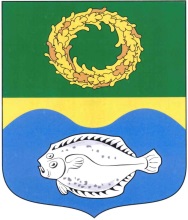 